Galerie La Ferronnerie        Brigitte Négrier40, rue de la Folie-Méricourt F-75011 Paris  +33 (0)1 78 01 13 13www.galerielaferronnerie.frmardi à vendredi : 14h-19h, samedi : 13h-19hbrigitte.negrier@club.fr FÉLIX PINQUIER Relâche      sculptures, dessins       vernissage jeudi 6 septembre de 18h à 21h30      exposition du 6 septembre au 6 octobre 2012                          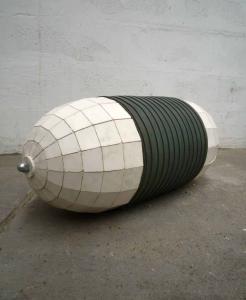 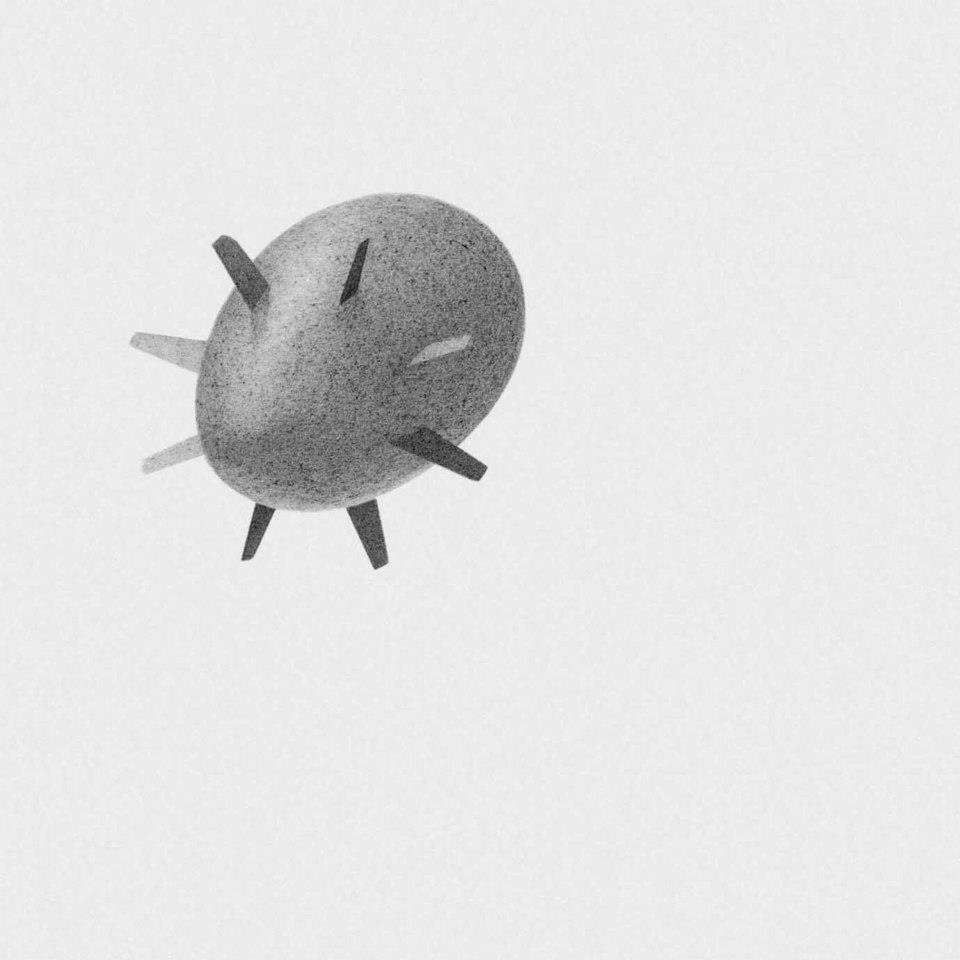 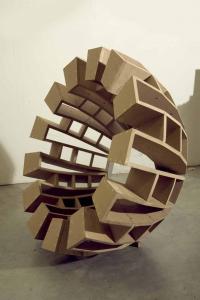          Echo, 2012				   Aérolithe, 2012                                   Cadran n°1, 2010           plâtre, caoutchouc, 80x36x36 cm              crayon sur papier, 40x40 cm                              bois, zinc, 78x78x53 cm          Félix Pinquier, né en 1983 à Paris, proposera pour cette 1ère exposition personnelle à la Galerie la Ferronnerie,            un ensemble de nouvelles sculptures et dessins, ces derniers continuant l’ensemble exposé au salon Drawing Now Paris,            mars 2012, au Carrousel du Louvre.            Ce diplômé de l’Ecole des Beaux-arts de Paris poursuivra cet automne à Belley, dans l’Ain, une résidence d’étude-production,           à l’invitation de la Fondation Hermès, sous le parrainage de Richard Deacon.         RelâcheMes sculptures sont des énigmes sensorielles. Elles possèdent une dimension composée de suggestion mentale. Dans leur silence, elles ouvrent un sens supplémentaire à notre perception.          Les objets sont mis en scène dans l’espace. Relâche évoque ce moment où l’activité scénique n’est plus.          Les formes sont immobiles et solidifiées. Mais on peut pourtant percevoir cet entre-deux avant une reprise possible          du mouvement. Il y a un glissement qui s’opère entre ce qui est visible et l’imaginaire dégagé par les objets.D’autre part, les technologies laissées à l’abandon par le progrès, les inventions archaïques me fascinent. Ici, les dirigeables suggèrent l’utopie scientiste du siècle passé, la conquête des airs et le silence d’une forme en mouvement.          Je me suis également intéressé aux « miroirs sonores » que l’on trouve sur les côtes anglaises. Ces architectures gigantesques          permettent la réflexion du son. Utilisés pendant la seconde guerre mondiale, ce sont les ancêtres des radars.         J’ai trouvé dans ces formes l’évocation du silence que je recherche dans mes sculptures.          Ces miroirs sonores sont à la fois des formes sculpturales, des architectures minimales, et des objets sonores du passé.          C’est pour cela que je leur porte un intérêt particulier. Félix Pinquier, été 2012+d’infos  bn.ferronnerie@gmail.com
A venir à la galerieFrédéric Coché10.10.12 > 6.11.12, Parfois, la vie finit bien, peintures, eaux fortesActualité hors les mursDominique Dehais15.09.12 > 30.12.12 "Au-delà du tableau" le 19, Centre d’art contemporain, Montbéliard, Francehttp://www.le-dix-neuf.asso.frDominique Dehais, Fabienne Oudart 11.05.12 > 23.09.12  Scuptures en l’Ile-Balades en Yvelines à Andrésy, FranceLaurent Fiévet31.08.12 vidéo performance, Studio de la Friche la Belle de Mai, La compagnie, Marseille 22.09.12 > 10.11.12 Angle mort, group show, La Graineterie, HouillesRichard Müller01.09.12> 15.10.12.12 group show, Galerie Fronwagplatz 6, Schaffhausen, Suisse.Laurence Aëgerter30.06.12 > 9.09.12 , group show, The Korenbeurs, Schiedam, Pays-BasFrédéric Coché1.06.12 > 7.11.12 Rois et reines, Des Histoires de France I Frédéric Coché, (cat.)Musée de l’image d’Epinal, France   http://www.museedelimage.fr/ 